 GAUTENG DEPARTMENT OF ECONOMIC DEVELOPMENT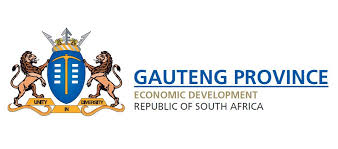    GAUTENG TOWNSHIP ECONOMIC DEVELOPMENT BILLSTAKEHOLDER COMMENTING TEMPLATE/GUIDELINEAugust - September 2020GAUTENG TOWNSHIP ECONOMIC DEVELOPMENT BILL(As introduced in the Provincial Legislature of the Province of Gauteng as a Government Bill in terms of Rule 192(1) of the Standing Rules of the Provincial Legislature (Version 5, Revision 8)(The English Text is the official text of the Bill)(Member of the Executive Council responsible for economic affairs in the Province)PURPOSE OF THE BILLTo provide for the promotion and development of the township economy and to create a conducive environment for the attainment of that purpose; and to provide for matters connected therewith or incidental thereto.                Stakeholder Public Comment –: Introductions and GuidelinesSTAKEHOLDER INFORMATIONSTAKEHOLDER INFORMATIONMandatory Section: Please provide your information below: Mandatory Section: Please provide your information below: Name and Surname of StakeholderStakeholder Designation and Organisation Stakeholder Contact Number (Mobile)Stakeholder Contact Number (Landline)CHAPTER 1: PREAMBLECHAPTER 1: PREAMBLECHAPTER 1: PREAMBLECHAPTER 1: PREAMBLECHAPTER 1: PREAMBLECHAPTER 1: PREAMBLECHAPTER 1: PREAMBLECHAPTER 1: PREAMBLECHAPTER 1: PREAMBLECHAPTER 1: PREAMBLECHAPTER 1: PREAMBLEThe Preamble of the Gauteng Township Economic Development Bill can be found on page 2.  Please indicate the Item, Section Reference, Page Reference and your comment/feedback for this section. The Preamble of the Gauteng Township Economic Development Bill can be found on page 2.  Please indicate the Item, Section Reference, Page Reference and your comment/feedback for this section. The Preamble of the Gauteng Township Economic Development Bill can be found on page 2.  Please indicate the Item, Section Reference, Page Reference and your comment/feedback for this section. The Preamble of the Gauteng Township Economic Development Bill can be found on page 2.  Please indicate the Item, Section Reference, Page Reference and your comment/feedback for this section. The Preamble of the Gauteng Township Economic Development Bill can be found on page 2.  Please indicate the Item, Section Reference, Page Reference and your comment/feedback for this section. The Preamble of the Gauteng Township Economic Development Bill can be found on page 2.  Please indicate the Item, Section Reference, Page Reference and your comment/feedback for this section. The Preamble of the Gauteng Township Economic Development Bill can be found on page 2.  Please indicate the Item, Section Reference, Page Reference and your comment/feedback for this section. The Preamble of the Gauteng Township Economic Development Bill can be found on page 2.  Please indicate the Item, Section Reference, Page Reference and your comment/feedback for this section. The Preamble of the Gauteng Township Economic Development Bill can be found on page 2.  Please indicate the Item, Section Reference, Page Reference and your comment/feedback for this section. The Preamble of the Gauteng Township Economic Development Bill can be found on page 2.  Please indicate the Item, Section Reference, Page Reference and your comment/feedback for this section. The Preamble of the Gauteng Township Economic Development Bill can be found on page 2.  Please indicate the Item, Section Reference, Page Reference and your comment/feedback for this section. ItemItemSection referenceSection referenceSection referencePage referencePage referenceYour comment and/or feedbackYour comment and/or feedbackYour comment and/or feedbackYour comment and/or feedbackCHAPTER 1: DEFINITIONSCHAPTER 1: DEFINITIONSCHAPTER 1: DEFINITIONSCHAPTER 1: DEFINITIONSCHAPTER 1: DEFINITIONSCHAPTER 1: DEFINITIONSCHAPTER 1: DEFINITIONSCHAPTER 1: DEFINITIONSCHAPTER 1: DEFINITIONSCHAPTER 1: DEFINITIONSCHAPTER 1: DEFINITIONSThe Definitions section of the Gauteng Township Economic Development Bill can be found on Pages 6 - 8.  Please indicate the Item, Section Reference, Page Reference and your comment/feedback for this section. The Definitions section of the Gauteng Township Economic Development Bill can be found on Pages 6 - 8.  Please indicate the Item, Section Reference, Page Reference and your comment/feedback for this section. The Definitions section of the Gauteng Township Economic Development Bill can be found on Pages 6 - 8.  Please indicate the Item, Section Reference, Page Reference and your comment/feedback for this section. The Definitions section of the Gauteng Township Economic Development Bill can be found on Pages 6 - 8.  Please indicate the Item, Section Reference, Page Reference and your comment/feedback for this section. The Definitions section of the Gauteng Township Economic Development Bill can be found on Pages 6 - 8.  Please indicate the Item, Section Reference, Page Reference and your comment/feedback for this section. The Definitions section of the Gauteng Township Economic Development Bill can be found on Pages 6 - 8.  Please indicate the Item, Section Reference, Page Reference and your comment/feedback for this section. The Definitions section of the Gauteng Township Economic Development Bill can be found on Pages 6 - 8.  Please indicate the Item, Section Reference, Page Reference and your comment/feedback for this section. The Definitions section of the Gauteng Township Economic Development Bill can be found on Pages 6 - 8.  Please indicate the Item, Section Reference, Page Reference and your comment/feedback for this section. The Definitions section of the Gauteng Township Economic Development Bill can be found on Pages 6 - 8.  Please indicate the Item, Section Reference, Page Reference and your comment/feedback for this section. The Definitions section of the Gauteng Township Economic Development Bill can be found on Pages 6 - 8.  Please indicate the Item, Section Reference, Page Reference and your comment/feedback for this section. The Definitions section of the Gauteng Township Economic Development Bill can be found on Pages 6 - 8.  Please indicate the Item, Section Reference, Page Reference and your comment/feedback for this section. ItemItemSection referencee.g. 1(a)(i)Section referencee.g. 1(a)(i)Section referencee.g. 1(a)(i)Page referencePage referenceYour comment and/or feedbackYour comment and/or feedbackYour comment and/or feedbackYour comment and/or feedbackCHAPTER 1: GUIDING PRINCIPLESCHAPTER 1: GUIDING PRINCIPLESCHAPTER 1: GUIDING PRINCIPLESCHAPTER 1: GUIDING PRINCIPLESCHAPTER 1: GUIDING PRINCIPLESCHAPTER 1: GUIDING PRINCIPLESCHAPTER 1: GUIDING PRINCIPLESCHAPTER 1: GUIDING PRINCIPLESCHAPTER 1: GUIDING PRINCIPLESCHAPTER 1: GUIDING PRINCIPLESCHAPTER 1: GUIDING PRINCIPLESThe Guiding Principles of the Township Bill can be found on pages 8- 9 of the draft Bill. Please indicate the Principle, Page Number and your comment/feedback for this section. The Guiding Principles of the Township Bill can be found on pages 8- 9 of the draft Bill. Please indicate the Principle, Page Number and your comment/feedback for this section. The Guiding Principles of the Township Bill can be found on pages 8- 9 of the draft Bill. Please indicate the Principle, Page Number and your comment/feedback for this section. The Guiding Principles of the Township Bill can be found on pages 8- 9 of the draft Bill. Please indicate the Principle, Page Number and your comment/feedback for this section. The Guiding Principles of the Township Bill can be found on pages 8- 9 of the draft Bill. Please indicate the Principle, Page Number and your comment/feedback for this section. The Guiding Principles of the Township Bill can be found on pages 8- 9 of the draft Bill. Please indicate the Principle, Page Number and your comment/feedback for this section. The Guiding Principles of the Township Bill can be found on pages 8- 9 of the draft Bill. Please indicate the Principle, Page Number and your comment/feedback for this section. The Guiding Principles of the Township Bill can be found on pages 8- 9 of the draft Bill. Please indicate the Principle, Page Number and your comment/feedback for this section. The Guiding Principles of the Township Bill can be found on pages 8- 9 of the draft Bill. Please indicate the Principle, Page Number and your comment/feedback for this section. The Guiding Principles of the Township Bill can be found on pages 8- 9 of the draft Bill. Please indicate the Principle, Page Number and your comment/feedback for this section. The Guiding Principles of the Township Bill can be found on pages 8- 9 of the draft Bill. Please indicate the Principle, Page Number and your comment/feedback for this section. ItemItemItemSection referencee.g. (2)(1)(a)Section referencee.g. (2)(1)(a)Section referencee.g. (2)(1)(a)Page referencePage referencePage referenceYour comment and/or feedbackYour comment and/or feedbackChapter 1: OBJECT OF THE ACTChapter 1: OBJECT OF THE ACTChapter 1: OBJECT OF THE ACTChapter 1: OBJECT OF THE ACTChapter 1: OBJECT OF THE ACTChapter 1: OBJECT OF THE ACTChapter 1: OBJECT OF THE ACTChapter 1: OBJECT OF THE ACTChapter 1: OBJECT OF THE ACTChapter 1: OBJECT OF THE ACTChapter 1: OBJECT OF THE ACTThe Object of Act can be found on pages 9 -10 of the draft Bill. Please indicate the Object, Page Number and your comment/feedback for this section. The Object of Act can be found on pages 9 -10 of the draft Bill. Please indicate the Object, Page Number and your comment/feedback for this section. The Object of Act can be found on pages 9 -10 of the draft Bill. Please indicate the Object, Page Number and your comment/feedback for this section. The Object of Act can be found on pages 9 -10 of the draft Bill. Please indicate the Object, Page Number and your comment/feedback for this section. The Object of Act can be found on pages 9 -10 of the draft Bill. Please indicate the Object, Page Number and your comment/feedback for this section. The Object of Act can be found on pages 9 -10 of the draft Bill. Please indicate the Object, Page Number and your comment/feedback for this section. The Object of Act can be found on pages 9 -10 of the draft Bill. Please indicate the Object, Page Number and your comment/feedback for this section. The Object of Act can be found on pages 9 -10 of the draft Bill. Please indicate the Object, Page Number and your comment/feedback for this section. The Object of Act can be found on pages 9 -10 of the draft Bill. Please indicate the Object, Page Number and your comment/feedback for this section. The Object of Act can be found on pages 9 -10 of the draft Bill. Please indicate the Object, Page Number and your comment/feedback for this section. The Object of Act can be found on pages 9 -10 of the draft Bill. Please indicate the Object, Page Number and your comment/feedback for this section. ItemItemItemSection referencee.g. (3)(a)Section referencee.g. (3)(a)Section referencee.g. (3)(a)Page referencePage referencePage referencePage referenceYour comment and/or feedbackCHAPTER 1: APPLICATION OF THE ACTCHAPTER 1: APPLICATION OF THE ACTCHAPTER 1: APPLICATION OF THE ACTCHAPTER 1: APPLICATION OF THE ACTCHAPTER 1: APPLICATION OF THE ACTCHAPTER 1: APPLICATION OF THE ACTCHAPTER 1: APPLICATION OF THE ACTCHAPTER 1: APPLICATION OF THE ACTCHAPTER 1: APPLICATION OF THE ACTCHAPTER 1: APPLICATION OF THE ACTCHAPTER 1: APPLICATION OF THE ACTThe Application of the Act section of the Gauteng Township Economic Development Bill can be found on Pages 10.  Please indicate the Item, Section Reference, Page Reference and your comment/feedback for this section. The Application of the Act section of the Gauteng Township Economic Development Bill can be found on Pages 10.  Please indicate the Item, Section Reference, Page Reference and your comment/feedback for this section. The Application of the Act section of the Gauteng Township Economic Development Bill can be found on Pages 10.  Please indicate the Item, Section Reference, Page Reference and your comment/feedback for this section. The Application of the Act section of the Gauteng Township Economic Development Bill can be found on Pages 10.  Please indicate the Item, Section Reference, Page Reference and your comment/feedback for this section. The Application of the Act section of the Gauteng Township Economic Development Bill can be found on Pages 10.  Please indicate the Item, Section Reference, Page Reference and your comment/feedback for this section. The Application of the Act section of the Gauteng Township Economic Development Bill can be found on Pages 10.  Please indicate the Item, Section Reference, Page Reference and your comment/feedback for this section. The Application of the Act section of the Gauteng Township Economic Development Bill can be found on Pages 10.  Please indicate the Item, Section Reference, Page Reference and your comment/feedback for this section. The Application of the Act section of the Gauteng Township Economic Development Bill can be found on Pages 10.  Please indicate the Item, Section Reference, Page Reference and your comment/feedback for this section. The Application of the Act section of the Gauteng Township Economic Development Bill can be found on Pages 10.  Please indicate the Item, Section Reference, Page Reference and your comment/feedback for this section. The Application of the Act section of the Gauteng Township Economic Development Bill can be found on Pages 10.  Please indicate the Item, Section Reference, Page Reference and your comment/feedback for this section. The Application of the Act section of the Gauteng Township Economic Development Bill can be found on Pages 10.  Please indicate the Item, Section Reference, Page Reference and your comment/feedback for this section. ItemItemSection referencee.g. 4 (a)Section referencee.g. 4 (a)Section referencee.g. 4 (a)Page referencePage referenceYour comment and/or feedbackYour comment and/or feedbackYour comment and/or feedbackYour comment and/or feedbackCHAPTER 1: NON-DEROGATION FROM, AND CONFLICT WITH, OTHER LAWCHAPTER 1: NON-DEROGATION FROM, AND CONFLICT WITH, OTHER LAWCHAPTER 1: NON-DEROGATION FROM, AND CONFLICT WITH, OTHER LAWCHAPTER 1: NON-DEROGATION FROM, AND CONFLICT WITH, OTHER LAWCHAPTER 1: NON-DEROGATION FROM, AND CONFLICT WITH, OTHER LAWCHAPTER 1: NON-DEROGATION FROM, AND CONFLICT WITH, OTHER LAWCHAPTER 1: NON-DEROGATION FROM, AND CONFLICT WITH, OTHER LAWCHAPTER 1: NON-DEROGATION FROM, AND CONFLICT WITH, OTHER LAWCHAPTER 1: NON-DEROGATION FROM, AND CONFLICT WITH, OTHER LAWCHAPTER 1: NON-DEROGATION FROM, AND CONFLICT WITH, OTHER LAWCHAPTER 1: NON-DEROGATION FROM, AND CONFLICT WITH, OTHER LAWThe Non-derogation from, and conflict with, other law section of the Gauteng Township Economic Development Bill can be found on Pages 10.  Please indicate the Item, Section Reference, Page Reference and your comment/feedback for this section. The Non-derogation from, and conflict with, other law section of the Gauteng Township Economic Development Bill can be found on Pages 10.  Please indicate the Item, Section Reference, Page Reference and your comment/feedback for this section. The Non-derogation from, and conflict with, other law section of the Gauteng Township Economic Development Bill can be found on Pages 10.  Please indicate the Item, Section Reference, Page Reference and your comment/feedback for this section. The Non-derogation from, and conflict with, other law section of the Gauteng Township Economic Development Bill can be found on Pages 10.  Please indicate the Item, Section Reference, Page Reference and your comment/feedback for this section. The Non-derogation from, and conflict with, other law section of the Gauteng Township Economic Development Bill can be found on Pages 10.  Please indicate the Item, Section Reference, Page Reference and your comment/feedback for this section. The Non-derogation from, and conflict with, other law section of the Gauteng Township Economic Development Bill can be found on Pages 10.  Please indicate the Item, Section Reference, Page Reference and your comment/feedback for this section. The Non-derogation from, and conflict with, other law section of the Gauteng Township Economic Development Bill can be found on Pages 10.  Please indicate the Item, Section Reference, Page Reference and your comment/feedback for this section. The Non-derogation from, and conflict with, other law section of the Gauteng Township Economic Development Bill can be found on Pages 10.  Please indicate the Item, Section Reference, Page Reference and your comment/feedback for this section. The Non-derogation from, and conflict with, other law section of the Gauteng Township Economic Development Bill can be found on Pages 10.  Please indicate the Item, Section Reference, Page Reference and your comment/feedback for this section. The Non-derogation from, and conflict with, other law section of the Gauteng Township Economic Development Bill can be found on Pages 10.  Please indicate the Item, Section Reference, Page Reference and your comment/feedback for this section. The Non-derogation from, and conflict with, other law section of the Gauteng Township Economic Development Bill can be found on Pages 10.  Please indicate the Item, Section Reference, Page Reference and your comment/feedback for this section. ItemItemSection referencee.g. 5 (1)(a)Section referencee.g. 5 (1)(a)Section referencee.g. 5 (1)(a)Page referencePage referenceYour comment and/or feedbackYour comment and/or feedbackYour comment and/or feedbackYour comment and/or feedbackCHAPTER 2: DESIGNATION OF TOWNSHIP AREASCHAPTER 2: DESIGNATION OF TOWNSHIP AREASCHAPTER 2: DESIGNATION OF TOWNSHIP AREASCHAPTER 2: DESIGNATION OF TOWNSHIP AREASCHAPTER 2: DESIGNATION OF TOWNSHIP AREASCHAPTER 2: DESIGNATION OF TOWNSHIP AREASCHAPTER 2: DESIGNATION OF TOWNSHIP AREASCHAPTER 2: DESIGNATION OF TOWNSHIP AREASCHAPTER 2: DESIGNATION OF TOWNSHIP AREASCHAPTER 2: DESIGNATION OF TOWNSHIP AREASCHAPTER 2: DESIGNATION OF TOWNSHIP AREASThe Designation of Township section of the Township Bill can be found on pages 11 of the draft Bill. Please indicate the Principle, Page Number and your comment/feedback for this section. The Designation of Township section of the Township Bill can be found on pages 11 of the draft Bill. Please indicate the Principle, Page Number and your comment/feedback for this section. The Designation of Township section of the Township Bill can be found on pages 11 of the draft Bill. Please indicate the Principle, Page Number and your comment/feedback for this section. The Designation of Township section of the Township Bill can be found on pages 11 of the draft Bill. Please indicate the Principle, Page Number and your comment/feedback for this section. The Designation of Township section of the Township Bill can be found on pages 11 of the draft Bill. Please indicate the Principle, Page Number and your comment/feedback for this section. The Designation of Township section of the Township Bill can be found on pages 11 of the draft Bill. Please indicate the Principle, Page Number and your comment/feedback for this section. The Designation of Township section of the Township Bill can be found on pages 11 of the draft Bill. Please indicate the Principle, Page Number and your comment/feedback for this section. The Designation of Township section of the Township Bill can be found on pages 11 of the draft Bill. Please indicate the Principle, Page Number and your comment/feedback for this section. The Designation of Township section of the Township Bill can be found on pages 11 of the draft Bill. Please indicate the Principle, Page Number and your comment/feedback for this section. The Designation of Township section of the Township Bill can be found on pages 11 of the draft Bill. Please indicate the Principle, Page Number and your comment/feedback for this section. The Designation of Township section of the Township Bill can be found on pages 11 of the draft Bill. Please indicate the Principle, Page Number and your comment/feedback for this section. ItemItemSection referencee.g. (6)(1)(a)Section referencee.g. (6)(1)(a)Section referencee.g. (6)(1)(a)Page referencePage referenceYour comment and/or feedbackYour comment and/or feedbackYour comment and/or feedbackYour comment and/or feedbackCHAPTER 3: ECONOMIC ACTIVITIES RESERVED FOR CITIZENS OF OR PERSONS WITH PERMANENT RESIDENCY STATUSCHAPTER 3: ECONOMIC ACTIVITIES RESERVED FOR CITIZENS OF OR PERSONS WITH PERMANENT RESIDENCY STATUSCHAPTER 3: ECONOMIC ACTIVITIES RESERVED FOR CITIZENS OF OR PERSONS WITH PERMANENT RESIDENCY STATUSCHAPTER 3: ECONOMIC ACTIVITIES RESERVED FOR CITIZENS OF OR PERSONS WITH PERMANENT RESIDENCY STATUSCHAPTER 3: ECONOMIC ACTIVITIES RESERVED FOR CITIZENS OF OR PERSONS WITH PERMANENT RESIDENCY STATUSCHAPTER 3: ECONOMIC ACTIVITIES RESERVED FOR CITIZENS OF OR PERSONS WITH PERMANENT RESIDENCY STATUSCHAPTER 3: ECONOMIC ACTIVITIES RESERVED FOR CITIZENS OF OR PERSONS WITH PERMANENT RESIDENCY STATUSCHAPTER 3: ECONOMIC ACTIVITIES RESERVED FOR CITIZENS OF OR PERSONS WITH PERMANENT RESIDENCY STATUSCHAPTER 3: ECONOMIC ACTIVITIES RESERVED FOR CITIZENS OF OR PERSONS WITH PERMANENT RESIDENCY STATUSCHAPTER 3: ECONOMIC ACTIVITIES RESERVED FOR CITIZENS OF OR PERSONS WITH PERMANENT RESIDENCY STATUSCHAPTER 3: ECONOMIC ACTIVITIES RESERVED FOR CITIZENS OF OR PERSONS WITH PERMANENT RESIDENCY STATUSThe Economic Activities reserved for citizens of or persons with permanent residency status of the Township Bill section can be found on pages 11 - 13 of the draft Bill. Please indicate the item, Page Number and your comment/feedback for this section. The Economic Activities reserved for citizens of or persons with permanent residency status of the Township Bill section can be found on pages 11 - 13 of the draft Bill. Please indicate the item, Page Number and your comment/feedback for this section. The Economic Activities reserved for citizens of or persons with permanent residency status of the Township Bill section can be found on pages 11 - 13 of the draft Bill. Please indicate the item, Page Number and your comment/feedback for this section. The Economic Activities reserved for citizens of or persons with permanent residency status of the Township Bill section can be found on pages 11 - 13 of the draft Bill. Please indicate the item, Page Number and your comment/feedback for this section. The Economic Activities reserved for citizens of or persons with permanent residency status of the Township Bill section can be found on pages 11 - 13 of the draft Bill. Please indicate the item, Page Number and your comment/feedback for this section. The Economic Activities reserved for citizens of or persons with permanent residency status of the Township Bill section can be found on pages 11 - 13 of the draft Bill. Please indicate the item, Page Number and your comment/feedback for this section. The Economic Activities reserved for citizens of or persons with permanent residency status of the Township Bill section can be found on pages 11 - 13 of the draft Bill. Please indicate the item, Page Number and your comment/feedback for this section. The Economic Activities reserved for citizens of or persons with permanent residency status of the Township Bill section can be found on pages 11 - 13 of the draft Bill. Please indicate the item, Page Number and your comment/feedback for this section. The Economic Activities reserved for citizens of or persons with permanent residency status of the Township Bill section can be found on pages 11 - 13 of the draft Bill. Please indicate the item, Page Number and your comment/feedback for this section. The Economic Activities reserved for citizens of or persons with permanent residency status of the Township Bill section can be found on pages 11 - 13 of the draft Bill. Please indicate the item, Page Number and your comment/feedback for this section. The Economic Activities reserved for citizens of or persons with permanent residency status of the Township Bill section can be found on pages 11 - 13 of the draft Bill. Please indicate the item, Page Number and your comment/feedback for this section. ItemSection referencee.g. 7(1)Section referencee.g. 7(1)Section referencee.g. 7(1)Page referencePage referencePage referencePage referenceYour comment and/or feedbackYour comment and/or feedbackYour comment and/or feedbackCHAPTER 4: REGULATION OF TOWNSHIP-BASED ENTERPRISESCHAPTER 4: REGULATION OF TOWNSHIP-BASED ENTERPRISESCHAPTER 4: REGULATION OF TOWNSHIP-BASED ENTERPRISESCHAPTER 4: REGULATION OF TOWNSHIP-BASED ENTERPRISESCHAPTER 4: REGULATION OF TOWNSHIP-BASED ENTERPRISESCHAPTER 4: REGULATION OF TOWNSHIP-BASED ENTERPRISESCHAPTER 4: REGULATION OF TOWNSHIP-BASED ENTERPRISESCHAPTER 4: REGULATION OF TOWNSHIP-BASED ENTERPRISESCHAPTER 4: REGULATION OF TOWNSHIP-BASED ENTERPRISESCHAPTER 4: REGULATION OF TOWNSHIP-BASED ENTERPRISESThe Regulation of Township-based Enterprises section of the Township Bill can be found on pages 13 - 14 of the draft Bill. Please indicate the Section Reference and Page Number and your comment/feedback for this section. The Regulation of Township-based Enterprises section of the Township Bill can be found on pages 13 - 14 of the draft Bill. Please indicate the Section Reference and Page Number and your comment/feedback for this section. The Regulation of Township-based Enterprises section of the Township Bill can be found on pages 13 - 14 of the draft Bill. Please indicate the Section Reference and Page Number and your comment/feedback for this section. The Regulation of Township-based Enterprises section of the Township Bill can be found on pages 13 - 14 of the draft Bill. Please indicate the Section Reference and Page Number and your comment/feedback for this section. The Regulation of Township-based Enterprises section of the Township Bill can be found on pages 13 - 14 of the draft Bill. Please indicate the Section Reference and Page Number and your comment/feedback for this section. The Regulation of Township-based Enterprises section of the Township Bill can be found on pages 13 - 14 of the draft Bill. Please indicate the Section Reference and Page Number and your comment/feedback for this section. The Regulation of Township-based Enterprises section of the Township Bill can be found on pages 13 - 14 of the draft Bill. Please indicate the Section Reference and Page Number and your comment/feedback for this section. The Regulation of Township-based Enterprises section of the Township Bill can be found on pages 13 - 14 of the draft Bill. Please indicate the Section Reference and Page Number and your comment/feedback for this section. The Regulation of Township-based Enterprises section of the Township Bill can be found on pages 13 - 14 of the draft Bill. Please indicate the Section Reference and Page Number and your comment/feedback for this section. The Regulation of Township-based Enterprises section of the Township Bill can be found on pages 13 - 14 of the draft Bill. Please indicate the Section Reference and Page Number and your comment/feedback for this section. ItemSection referencee.g. 8 (1)Section referencee.g. 8 (1)Section referencee.g. 8 (1)Page referencePage referencePage referenceYour comment and/or feedbackYour comment and/or feedbackYour comment and/or feedbackLicensing of township-based enterprises Display of licensesInformation required for tax purposesCHAPTER 5: PROMOTION AND DEVELOPMENT OF TOWNSHIP-BASED ENTERPRISESCHAPTER 5: PROMOTION AND DEVELOPMENT OF TOWNSHIP-BASED ENTERPRISESCHAPTER 5: PROMOTION AND DEVELOPMENT OF TOWNSHIP-BASED ENTERPRISESCHAPTER 5: PROMOTION AND DEVELOPMENT OF TOWNSHIP-BASED ENTERPRISESCHAPTER 5: PROMOTION AND DEVELOPMENT OF TOWNSHIP-BASED ENTERPRISESCHAPTER 5: PROMOTION AND DEVELOPMENT OF TOWNSHIP-BASED ENTERPRISESCHAPTER 5: PROMOTION AND DEVELOPMENT OF TOWNSHIP-BASED ENTERPRISESCHAPTER 5: PROMOTION AND DEVELOPMENT OF TOWNSHIP-BASED ENTERPRISESCHAPTER 5: PROMOTION AND DEVELOPMENT OF TOWNSHIP-BASED ENTERPRISESCHAPTER 5: PROMOTION AND DEVELOPMENT OF TOWNSHIP-BASED ENTERPRISESThe Promotion and Development of Township-based Enterprises section of the Township Bill can be found on pages 14 - 20 of the draft Bill. Please indicate the Section Reference and Page Number and your comment/feedback for this section. The Promotion and Development of Township-based Enterprises section of the Township Bill can be found on pages 14 - 20 of the draft Bill. Please indicate the Section Reference and Page Number and your comment/feedback for this section. The Promotion and Development of Township-based Enterprises section of the Township Bill can be found on pages 14 - 20 of the draft Bill. Please indicate the Section Reference and Page Number and your comment/feedback for this section. The Promotion and Development of Township-based Enterprises section of the Township Bill can be found on pages 14 - 20 of the draft Bill. Please indicate the Section Reference and Page Number and your comment/feedback for this section. The Promotion and Development of Township-based Enterprises section of the Township Bill can be found on pages 14 - 20 of the draft Bill. Please indicate the Section Reference and Page Number and your comment/feedback for this section. The Promotion and Development of Township-based Enterprises section of the Township Bill can be found on pages 14 - 20 of the draft Bill. Please indicate the Section Reference and Page Number and your comment/feedback for this section. The Promotion and Development of Township-based Enterprises section of the Township Bill can be found on pages 14 - 20 of the draft Bill. Please indicate the Section Reference and Page Number and your comment/feedback for this section. The Promotion and Development of Township-based Enterprises section of the Township Bill can be found on pages 14 - 20 of the draft Bill. Please indicate the Section Reference and Page Number and your comment/feedback for this section. The Promotion and Development of Township-based Enterprises section of the Township Bill can be found on pages 14 - 20 of the draft Bill. Please indicate the Section Reference and Page Number and your comment/feedback for this section. The Promotion and Development of Township-based Enterprises section of the Township Bill can be found on pages 14 - 20 of the draft Bill. Please indicate the Section Reference and Page Number and your comment/feedback for this section. ItemItemSection referencee.g. 11 (1)Section referencee.g. 11 (1)Section referencee.g. 11 (1)Section referencee.g. 11 (1)Page referencePage referencePage referenceYour comment and/or feedbackPart IPolicies and programmes by responsible memberPart IPolicies and programmes by responsible memberPlans and strategies by provincial organs of statePlans and strategies by provincial organs of statePart IIFinancial assistancePart IIFinancial assistanceDevelopment of infrastructureDevelopment of infrastructureIndustrial and commercial estatesIndustrial and commercial estatesLetting of buildings or premises Letting of buildings or premises Capacity building programmes Capacity building programmes Development of markets and provision of marketing servicesDevelopment of markets and provision of marketing servicesTechnology transfer or acquisitionTechnology transfer or acquisitionCHAPTER 6: GAUTENG TOWNSHIP ECONOMIC DEVELOPMENT FUNDCHAPTER 6: GAUTENG TOWNSHIP ECONOMIC DEVELOPMENT FUNDCHAPTER 6: GAUTENG TOWNSHIP ECONOMIC DEVELOPMENT FUNDCHAPTER 6: GAUTENG TOWNSHIP ECONOMIC DEVELOPMENT FUNDCHAPTER 6: GAUTENG TOWNSHIP ECONOMIC DEVELOPMENT FUNDCHAPTER 6: GAUTENG TOWNSHIP ECONOMIC DEVELOPMENT FUNDCHAPTER 6: GAUTENG TOWNSHIP ECONOMIC DEVELOPMENT FUNDCHAPTER 6: GAUTENG TOWNSHIP ECONOMIC DEVELOPMENT FUNDCHAPTER 6: GAUTENG TOWNSHIP ECONOMIC DEVELOPMENT FUNDCHAPTER 6: GAUTENG TOWNSHIP ECONOMIC DEVELOPMENT FUNDThe Gauteng Township Economic Development Fund section of the Township Bill can be found on pages 20 - 24 of the draft Bill. Please indicate the Section Reference and Page Number and your comment/feedback for this section. The Gauteng Township Economic Development Fund section of the Township Bill can be found on pages 20 - 24 of the draft Bill. Please indicate the Section Reference and Page Number and your comment/feedback for this section. The Gauteng Township Economic Development Fund section of the Township Bill can be found on pages 20 - 24 of the draft Bill. Please indicate the Section Reference and Page Number and your comment/feedback for this section. The Gauteng Township Economic Development Fund section of the Township Bill can be found on pages 20 - 24 of the draft Bill. Please indicate the Section Reference and Page Number and your comment/feedback for this section. The Gauteng Township Economic Development Fund section of the Township Bill can be found on pages 20 - 24 of the draft Bill. Please indicate the Section Reference and Page Number and your comment/feedback for this section. The Gauteng Township Economic Development Fund section of the Township Bill can be found on pages 20 - 24 of the draft Bill. Please indicate the Section Reference and Page Number and your comment/feedback for this section. The Gauteng Township Economic Development Fund section of the Township Bill can be found on pages 20 - 24 of the draft Bill. Please indicate the Section Reference and Page Number and your comment/feedback for this section. The Gauteng Township Economic Development Fund section of the Township Bill can be found on pages 20 - 24 of the draft Bill. Please indicate the Section Reference and Page Number and your comment/feedback for this section. The Gauteng Township Economic Development Fund section of the Township Bill can be found on pages 20 - 24 of the draft Bill. Please indicate the Section Reference and Page Number and your comment/feedback for this section. The Gauteng Township Economic Development Fund section of the Township Bill can be found on pages 20 - 24 of the draft Bill. Please indicate the Section Reference and Page Number and your comment/feedback for this section. ItemItemItemSection reference e.g.21 (1)Section reference e.g.21 (1)Page referencePage referencePage referenceYour comment and/or feedbackYour comment and/or feedbackGauteng Township Economic Development Fund Gauteng Township Economic Development Fund Gauteng Township Economic Development Fund Purpose of FundPurpose of FundPurpose of FundFunds of FundFunds of FundFunds of FundManagement of FundManagement of FundManagement of FundAccessing the FundAccessing the FundAccessing the FundAccounts of FundAccounts of FundAccounts of FundAnnual report of FundAnnual report of FundAnnual report of FundCHAPTER 7 MUNICIPALITIESCHAPTER 7 MUNICIPALITIESCHAPTER 7 MUNICIPALITIESCHAPTER 7 MUNICIPALITIESCHAPTER 7 MUNICIPALITIESCHAPTER 7 MUNICIPALITIESCHAPTER 7 MUNICIPALITIESThe Municipalities Provision section of the Township Bill can be found on pages 24 - 25 of the draft Bill. Please indicate the Section Reference and Page Number and your comment/feedback for this section. The Municipalities Provision section of the Township Bill can be found on pages 24 - 25 of the draft Bill. Please indicate the Section Reference and Page Number and your comment/feedback for this section. The Municipalities Provision section of the Township Bill can be found on pages 24 - 25 of the draft Bill. Please indicate the Section Reference and Page Number and your comment/feedback for this section. The Municipalities Provision section of the Township Bill can be found on pages 24 - 25 of the draft Bill. Please indicate the Section Reference and Page Number and your comment/feedback for this section. The Municipalities Provision section of the Township Bill can be found on pages 24 - 25 of the draft Bill. Please indicate the Section Reference and Page Number and your comment/feedback for this section. The Municipalities Provision section of the Township Bill can be found on pages 24 - 25 of the draft Bill. Please indicate the Section Reference and Page Number and your comment/feedback for this section. The Municipalities Provision section of the Township Bill can be found on pages 24 - 25 of the draft Bill. Please indicate the Section Reference and Page Number and your comment/feedback for this section. ItemItemSection reference e.g. 27Page referencePage referenceYour comment and/or feedbackYour comment and/or feedbackApplication of Act to Municipalities within ProvinceApplication of Act to Municipalities within ProvinceModel Standard By-lawsModel Standard By-lawsCHAPTER 8: GENERAL PROVISIONCHAPTER 8: GENERAL PROVISIONCHAPTER 8: GENERAL PROVISIONCHAPTER 8: GENERAL PROVISIONCHAPTER 8: GENERAL PROVISIONCHAPTER 8: GENERAL PROVISIONCHAPTER 8: GENERAL PROVISIONThe General Provision section of the Township Bill can be found on pages 25 - 26 of the draft Bill. Please indicate the Section Reference and Page Number and your comment/feedback for this section. The General Provision section of the Township Bill can be found on pages 25 - 26 of the draft Bill. Please indicate the Section Reference and Page Number and your comment/feedback for this section. The General Provision section of the Township Bill can be found on pages 25 - 26 of the draft Bill. Please indicate the Section Reference and Page Number and your comment/feedback for this section. The General Provision section of the Township Bill can be found on pages 25 - 26 of the draft Bill. Please indicate the Section Reference and Page Number and your comment/feedback for this section. The General Provision section of the Township Bill can be found on pages 25 - 26 of the draft Bill. Please indicate the Section Reference and Page Number and your comment/feedback for this section. The General Provision section of the Township Bill can be found on pages 25 - 26 of the draft Bill. Please indicate the Section Reference and Page Number and your comment/feedback for this section. The General Provision section of the Township Bill can be found on pages 25 - 26 of the draft Bill. Please indicate the Section Reference and Page Number and your comment/feedback for this section. ItemSection reference e.g. 30Section reference e.g. 30Section reference e.g. 30Page referencePage referenceYour comment and/or feedbackRegulationsGuidelinesAmendment of LawsShort title and commencementSchedule 1: Part A (Page 27)Schedule 1: Part A (Page 27)Schedule 1: Part A (Page 27)Schedule 1: Part A (Page 27)Schedule 1: Part A (Page 27)Schedule 1: Part A (Page 27)Schedule 1: Part A (Page 27)SectorSub-SectorSub-SectorSub-SectorActivityActivityYour comment and/or FeedbackSchedule 1 : Table B (Page 28)Schedule 1 : Table B (Page 28)Schedule 1 : Table B (Page 28)Schedule 1 : Table B (Page 28)Schedule 1 : Table B (Page 28)Schedule 1 : Table B (Page 28)Schedule 1 : Table B (Page 28)SCHEDULE 2: AMENDMENT OF LAWSAMENDMENT OF GAUTENG FINANCE MANAGEMENT SUPPLEMENTARY ACT, 2000SCHEDULE 2: AMENDMENT OF LAWSAMENDMENT OF GAUTENG FINANCE MANAGEMENT SUPPLEMENTARY ACT, 2000SCHEDULE 2: AMENDMENT OF LAWSAMENDMENT OF GAUTENG FINANCE MANAGEMENT SUPPLEMENTARY ACT, 2000SCHEDULE 2: AMENDMENT OF LAWSAMENDMENT OF GAUTENG FINANCE MANAGEMENT SUPPLEMENTARY ACT, 2000SCHEDULE 2: AMENDMENT OF LAWSAMENDMENT OF GAUTENG FINANCE MANAGEMENT SUPPLEMENTARY ACT, 2000SCHEDULE 2: AMENDMENT OF LAWSAMENDMENT OF GAUTENG FINANCE MANAGEMENT SUPPLEMENTARY ACT, 2000SCHEDULE 2: AMENDMENT OF LAWSAMENDMENT OF GAUTENG FINANCE MANAGEMENT SUPPLEMENTARY ACT, 2000The Amendment of Laws section of the Township Bill can be found on pages 29 of the draft Bill. Please indicate the Section Reference and Page Number and your comment/feedback for this section. The Amendment of Laws section of the Township Bill can be found on pages 29 of the draft Bill. Please indicate the Section Reference and Page Number and your comment/feedback for this section. The Amendment of Laws section of the Township Bill can be found on pages 29 of the draft Bill. Please indicate the Section Reference and Page Number and your comment/feedback for this section. The Amendment of Laws section of the Township Bill can be found on pages 29 of the draft Bill. Please indicate the Section Reference and Page Number and your comment/feedback for this section. The Amendment of Laws section of the Township Bill can be found on pages 29 of the draft Bill. Please indicate the Section Reference and Page Number and your comment/feedback for this section. The Amendment of Laws section of the Township Bill can be found on pages 29 of the draft Bill. Please indicate the Section Reference and Page Number and your comment/feedback for this section. The Amendment of Laws section of the Township Bill can be found on pages 29 of the draft Bill. Please indicate the Section Reference and Page Number and your comment/feedback for this section. ItemSection reference e.g. 30 (1)Section reference e.g. 30 (1)Section reference e.g. 30 (1)Page referencePage referenceYour comment and/or feedback"Treasury instructions”Amendment of Gauteng Enterprise Propeller Act, 2005SCHEDULE 3: Municipal Standard By-LawsSCHEDULE 3: Municipal Standard By-LawsSCHEDULE 3: Municipal Standard By-LawsSCHEDULE 3: Municipal Standard By-LawsSCHEDULE 3: Municipal Standard By-LawsSCHEDULE 3: Municipal Standard By-LawsSCHEDULE 3: Municipal Standard By-LawsThe Model Standard by Laws section of the Township Bill can be found on pages 31 of the draft Bill. Please indicate the Section Reference and Page Number and your comment/feedback for this section. The Model Standard by Laws section of the Township Bill can be found on pages 31 of the draft Bill. Please indicate the Section Reference and Page Number and your comment/feedback for this section. The Model Standard by Laws section of the Township Bill can be found on pages 31 of the draft Bill. Please indicate the Section Reference and Page Number and your comment/feedback for this section. The Model Standard by Laws section of the Township Bill can be found on pages 31 of the draft Bill. Please indicate the Section Reference and Page Number and your comment/feedback for this section. The Model Standard by Laws section of the Township Bill can be found on pages 31 of the draft Bill. Please indicate the Section Reference and Page Number and your comment/feedback for this section. The Model Standard by Laws section of the Township Bill can be found on pages 31 of the draft Bill. Please indicate the Section Reference and Page Number and your comment/feedback for this section. The Model Standard by Laws section of the Township Bill can be found on pages 31 of the draft Bill. Please indicate the Section Reference and Page Number and your comment/feedback for this section. ItemSection Reference e.g. (1)Section Reference e.g. (1)Section Reference e.g. (1)Page ReferencePage ReferenceYour comment and/or FeedbackDefinitionsApplicationBuilding StandardsNew commercial developmentUndeveloped commercially viable landZoningCommercialisation of taxi ranksCommercial districts and high streetsShort titleCommencement